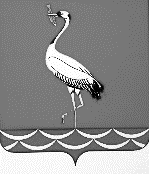 АДМИНИСТРАЦИЯ ЖУРАВСКОГО СЕЛЬСКОГО ПОСЕЛЕНИЯКОРЕНОВСКОГО РАЙОНАПОСТАНОВЛЕНИЕот 14.06.2017					                                                	                 № 110станица ЖуравскаяОб утверждении Методики прогнозирования поступленийдоходов в бюджет Журавского сельского поселенияКореновского района, главным администратором которыхявляется администрация Журавского сельского поселенияКореновского районаВ соответствии со статьей 160.1 Бюджетного кодекса Российской Федерации, постановлением Правительства Российской Федерации от 23 июня 2016 года № 574 «Об общих требованиях к методике прогнозирования поступлений доходов в бюджеты бюджетной системы Российской Федерации» (с изменениями от 11 апреля 2017 года № 436) администрация Журавского сельского поселения Кореновского района п о с т а н о в л я е т:	1. Утвердить  Методику прогнозирования поступлений доходов в бюджет Журавского сельского поселения Кореновского района, главным администратором которых является администрация Журавского сельского поселения Кореновского района, согласно приложению к настоящему постановлению.2. Общему отделу администрации Журавского сельского поселения Кореновского района (Рублевская) обеспечить размещение настоящего постановления на официальном сайте администрации Журавского сельского поселения Кореновского района в информационно-телекоммуникационной сети «Интернет».3. Постановление вступает в силу со дня его подписания.Глава Журавского сельского поселения Кореновского района				                                    И.В. Солодовник2ЛИСТ СОГЛАСОВАНИЯпроекта постановления администрации Журавского сельского поселения Кореновского района от 14.06.2017 № 110«Об утверждении Методики прогнозирования поступленийдоходов в бюджет Журавского сельского поселенияКореновского района, главным администратором которыхявляется администрация Журавского сельского поселенияКореновского района»Проект подготовлен и внесен:Финансовым отделом администрацииЖуравского сельского поселенияКореновского района  начальник отдела                         				                 М.А. БоровецПроект согласован:Начальник общего отдела администрации Журавского сельского   поселения Кореновского района	     				        Т.И. ШапошникПРИЛОЖЕНИЕУТВЕРЖДЕНАпостановлением администрацииЖуравского сельского поселенияКореновского районаот 14.06.2017 № 110МЕТОДИКАпрогнозирования поступлений доходов в бюджет Журавского  сельского поселения Кореновского района, главным администратором которых является администрация Журавского  сельского поселенияКореновского районаНастоящая методика прогнозирования поступлений доходов в бюджет Журавского  сельского поселения Кореновского района определяет          основные принципы прогнозирования по всем кодам бюджетной классификации, администратором которых является администрация Журавского  сельского поселения Кореновского района.Настоящая методика прогнозирования поступлений доходов в бюджет Журавского сельского поселения Кореновского района разрабатывается по каждому виду доходов и содержит:	а) наименование вида доходов и соответствующий код бюджетной классификации Журавского сельского поселения Кореновского района;	б) описание показателей, используемых для расчета прогнозного объема поступлений по каждому виду доходов, с указанием источника данных для соответствующего показателя;	в) характеристику метода расчета прогнозного объема поступлений по каждому виду доходов. Для каждого вида доходов применяется один из следующих методов (комбинация следующих методов) расчета:	прямой расчет, основанный на непосредственном использовании прогнозных значений объемных и стоимостных показателей, уровней ставок и других показателей, определяющих прогнозный объем поступлений прогнозируемого вида доходов;	усреднение - расчет на основании усреднения годовых объемов доходов бюджета Журавского сельского поселения Кореновского района не менее чем за 3 года или за весь период поступления соответствующего вида доходов в случае, если он не превышает 3 года;	индексация - расчет с применением индекса потребительских цен или другого коэффициента, характеризующего динамику прогнозируемого вида доходов бюджета Журавского сельского поселения Кореновского района;2	экстраполяция - расчет, осуществляемый на основании имеющихся данных о тенденциях изменения поступлений в предшествующие периоды;иной способ, который должен быть описан и обоснован в методике прогнозирования;	г) описание фактического алгоритма расчета прогнозируемого объема поступлений в бюджет Журавского сельского поселения Кореновского района.1. Прогноз поступлений доходов от сдачи в аренду имущества, находящегося в оперативном управлении органов управления сельских поселений и созданных ими учреждений (за исключением имущества  муниципальных бюджетных и  автономных учреждений) (код бюджетной классификации доходов – 992 1 11 05035 10 0000 120). (АAF) рассчитывается с применением метода прямого расчета по следующей формуле:АAF = АAF = (∑S хNх12)+/- Вп где:S – размер площади, сдаваемых объектов в аренду;N- ставка арендной платы без НДС в месяц, установленный договором;Вп - оценка выпадающих (дополнительных) доходов от сдачи в аренду имущества в связи с выбытием (приобретением) объектов аренды (продажа (передача) имущества, заключение дополнительных договоров.2. Прогноз поступлений доходов, получаемых в виде арендной                         платы, а также средства от продажи права на заключение договоров                         аренды за земли, находящихся в собственности сельских поселений (за исключением земельных участков муниципальных бюджетных и                      автономных учреждений) (код бюджетной классификации доходов –                            992 1 11 05025 10 0000 120) - Доходы, получаемые в виде арендной платы, а также средства от продажи права на заключение договоров аренды за земли, находящиеся в собственности поселений (за исключением земельных участков муниципальных бюджетных и автономных учреждений). (АAC) рассчитывается с применением метода прямого расчета по следующей формуле:АAC = (∑ S хNх12)+/- Вп где :S – размер земельного участка;N- ставка арендной платы без НДС в месяц, установленный                     договором;Вп - оценка выпадающих (дополнительных) доходов от сдачи в аренду земельных участков в связи с выбытием (приобретением) объектов аренды (продажа (передача) земельных участков, заключение дополнительных договоров.3. Прогноз, поступлений доходов от перечисления части прибыли, остающейся после уплаты налогов и иных обязательных платежей муниципальных унитарных предприятий, созданных сельскими поселениями (код бюджетной классификации доходов – 992 1 11 07015 10 0000 120) 3(АI) рассчитывается с применением метода прямого расчета по следующей формуле:АI =∑e(XIхi)/100, где:е – количество прибыльных муниципальных унитарных предприятий;XI – сумма чистой прибыли муниципальных унитарных предприятий за год, предшествующий прогнозируемому году;норматив отчислений, установленный Решением Совета Журавского  сельского поселения Кореновского района.4. Прогноз поступлений доходов от реализации имущества, находящегося в собственности сельских поселений (за исключением имущества муниципальных бюджетных и автономных учреждений, а также имущества муниципальных унитарных предприятий, в том числе казенных), в части реализации основных средств по указанному имуществу (код бюджетной классификации доходов – 992 114 02050 10 0000 410) (АDE) рассчитывается с применением метода усреднения по следующей формуле:АDE =∑ (NхŌ), где:е – количество объектов, планируемых к приватизации в прогнозируемом периоде;N – рыночная или балансовая стоимость объектов, планируемых к приватизации в прогнозируемом периоде;Ō- средний уровень реализации, который рассчитывается по формуле:O=∑(Iid /Iie)/n, где:i – количество периодов (не менее 3-х лет, предшествующих прогнозируемому);Iid – количество приватизированных объектов в периоде;Iie – количество объектов, запланированных к приватизации в периоде;5. Прогноз поступлений доходов от продажи земельных участков, находящихся в собственности сельских поселений (за исключением земельных участков муниципальных бюджетных и автономных учреждений) (код бюджетной классификации доходов – 992 1 14 06025 10 0000 430) (АDC) рассчитывается с применением метода усреднения по следующей формуле:АDC =∑ (NхŌ), где:е – количество земельных участков, планируемых к продаже в прогнозируемом периоде;N – рыночная или кадастровая стоимость земельных участков, планируемых к продаже в прогнозируемом периоде;Ō – средний уровень реализации, который рассчитывается по формуле:О =∑(СОid/COiе)/n, где:i – количество периодов (не менее 3-х лет, предшествующих прогнозируемому); СОid – количество проданных земельных участков в периоде;4COiе –количество земельных участков, запланированных к продаже в периоде.6. Прогноз прочих поступлений от денежных взысканий (штрафов) и иных сумм в возмещение ущерба, зачисляемые в бюджеты сельских поселений (код бюджетной классификации доходов – 992 1 16 90050 10 0000 140) (Ä øơ) рассчитывается с применением метода усреднения по следующей формуле:Ä øơ=∑Ä øơô/n, где:Ï- количество отчетных периодов (не менее 3-х лет, предшествующих прогнозируемому);Ä øơô- фактические доходы за отчетный период.7. Прогноз поступлений прочих доходов от оказания платных услуг (работ) получателями средств бюджетов сельских поселений (код бюджетной классификации доходов – 992 1 13 01995 10 0000 130) (Äïó) рассчитывается с применением метода прямого расчета по следующей формуле:Äïó=∑( ȇ хŇх12)хŌn, где:ȇ- количество планируемых платных услуг в прогнозируемом периоде;Ň – планируемая стоимость платных услуг.8. Прогноз иных доходов от использования имущества, поступление которых не имеет постоянного характера, осуществляется с применением метода усреднения по следующей формуле (Ä):Ä=∑ Äô/n. где:Ï- количество отчетных периодов (не менее 3-х, предшествующих прогнозируемому);Äô – фактические доходы за отчетный период.К иным доходам от использования имущества, поступление которых не имеет постоянного характера, относятся:денежные взыскания (штрафы) за нарушение законодательства Российской Федерации о размещении заказов на доставки товаров, выполненные работы, оказание услуг для нужд сельских поселений (код бюджетной классификации доходов – 992 1 16 33050 10 0000 140);поступления сумм в возмещение ущерба в связи с нарушением исполнителем (подрядчиком) условий государственных контрактов                              или иных договоров, финансируемых за счет средств муниципальных дорожных фондов сельских поселений, либо в связи с уклонением от заключения таких контрактов или иных договоров (код бюджетной классификации доходов – 992 1 16 46000 10 0000 140);прочие поступления от денежных взысканий (штрафов) и иных                          сумм в возмещение ущерба, зачисляемые в бюджеты сельских                           поселений (код бюджетной классификации доходов – 992 1 16 90050 10 0000 140);5прочие доходы от компенсации затрат бюджетов сельских поселений (код бюджетной классификации доходов – 992 1 13 02995 10 0000 130);доходы от реализации иного имущества, находящегося в собственности сельских поселений (за исключением имущества муниципальных                    бюджетных и автономных учреждений, а также имущества муниципальных унитарных предприятий, в том числе казенных), в части реализации материальных запасов по указанному имуществу (код бюджетной классификации доходов – 992 1 14 02053 10 0000 440);средства от распоряжения и реализации конфискованного и иного имущества, обращенного в доходы сельских поселений (в части реализации основных средств по указанному имуществу) (код бюджетной классификации доходов – 992 1 14 03050 10 0000 410);средства от распоряжения и реализации конфискованного и иного имущества, обращенного в доходы сельских поселений (в части реализации материальных запасов по указанному имуществу) код бюджетной классификации доходов – 992 1 14 03050 10 0000 440);доходы от продажи нематериальных активов, находящихся в собственности сельских поселений (код бюджетной классификации доходов – 992 1 14 04050 10 0000 420);доходы от продажи земельных участков, государственная собственность на которые не разграничена и которые расположены в границах сельских поселений (код бюджетной классификации доходов – 992 1 14 06013 10 0000 430);невыясненные поступления, зачисляемые в бюджеты поселений (код бюджетной классификации доходов – 992 1 17 01050 10 0000 180);прочие неналоговые доходы бюджетов сельских поселений (код бюджетной классификации доходов – 992 1 17 05050 10 0000 180);9. Для исчисления безвозмездных поступлений от других бюджетов бюджетной системы Российской Федерации прогноз ожидаемого объема безвозмездных поступлений определяется на основании объема расходов соответствующего бюджета бюджетной системы Российской Федерации в случае, если такой объем расходов определен.К безвозмездным поступлениям от других бюджетов бюджетной системы Российской Федерации относятся:прочие субсидии бюджетам сельских поселений (код бюджетной классификации доходов – 992 2 02 02999 10 0000 151);доходы бюджетов сельских поселений от возврата остатков субсидий, субвенций и иных межбюджетных трансфертов, имеющих целевое назначение, прошлых лет из бюджетов муниципальных районов (код бюджетной классификации доходов – 992 2 18 05010 10 0000 151);возврат остатков субсидий, субвенций и иных межбюджетных трансфертов, имеющих целевое назначение, прошлых лет из бюджетов6 сельских поселений (код бюджетной классификации доходов – 992 2 19 05000 10 0000 151).10. В процессе исполнения бюджета Журавского  сельского поселения Кореновского района возможна корректировка объема прогноза поступлений доходов на сумму превышения фактического объема их поступления в текущем финансовом году.Глава Журавского сельского поселения Кореновского района				             И.В. Солодовник